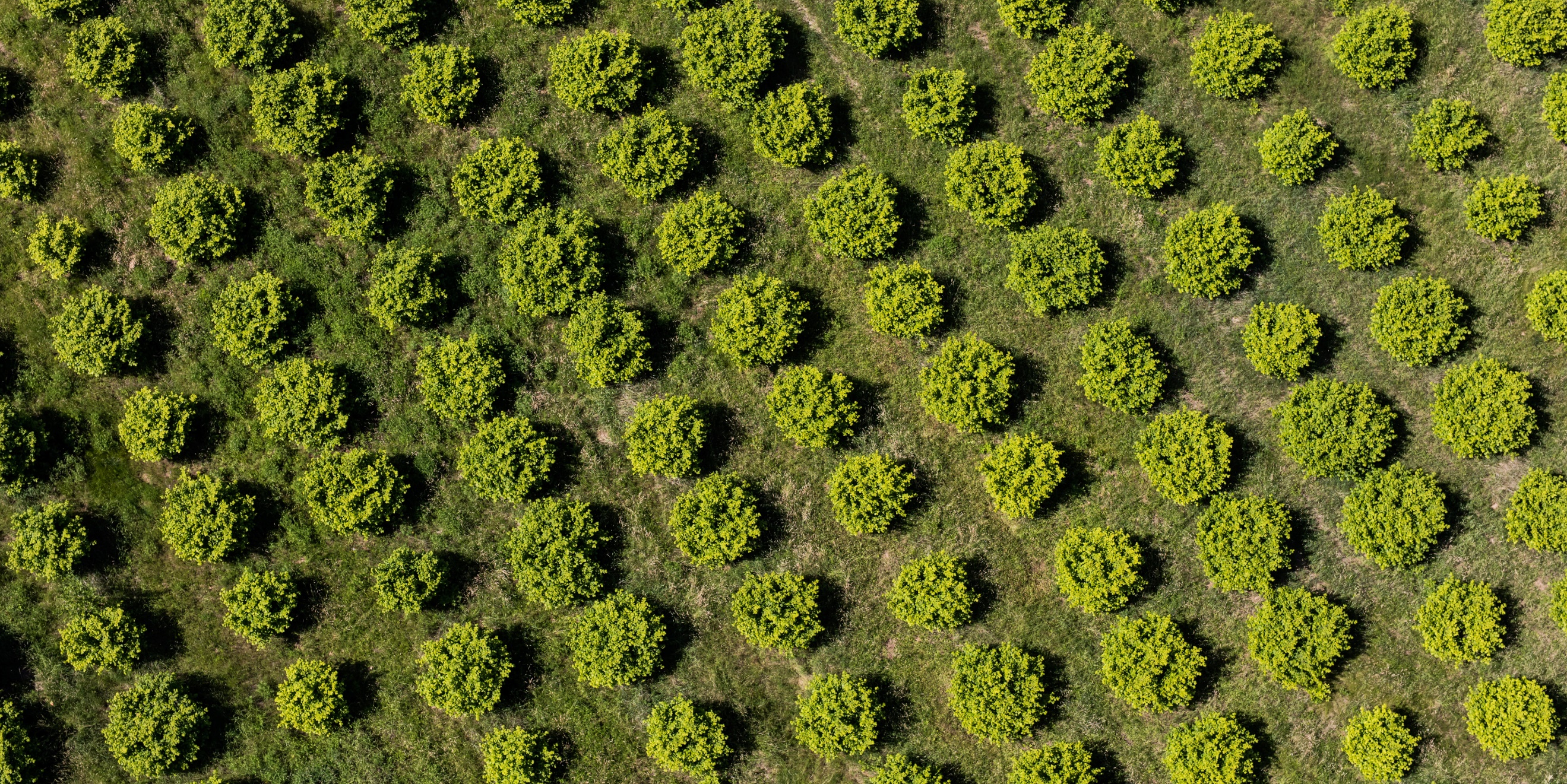 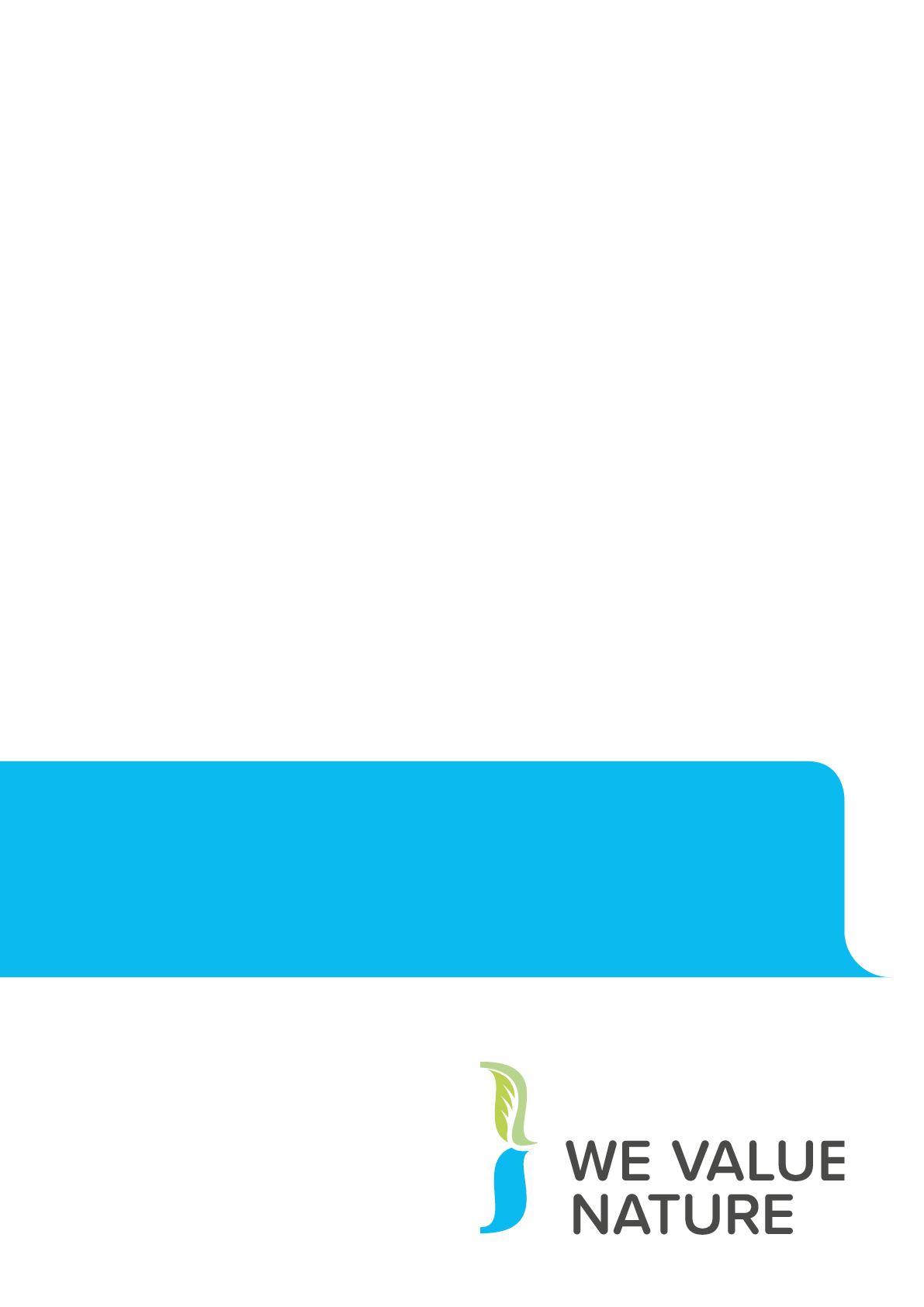 This handbook was developed by on behalf of the We Value Nature Campaign. 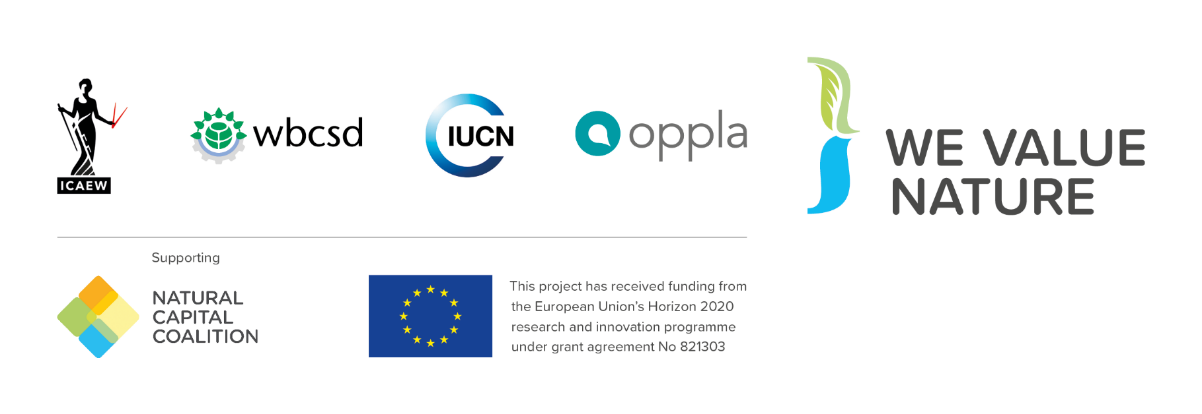 Authors: Katia Bonga, Francesca Jaworska Contents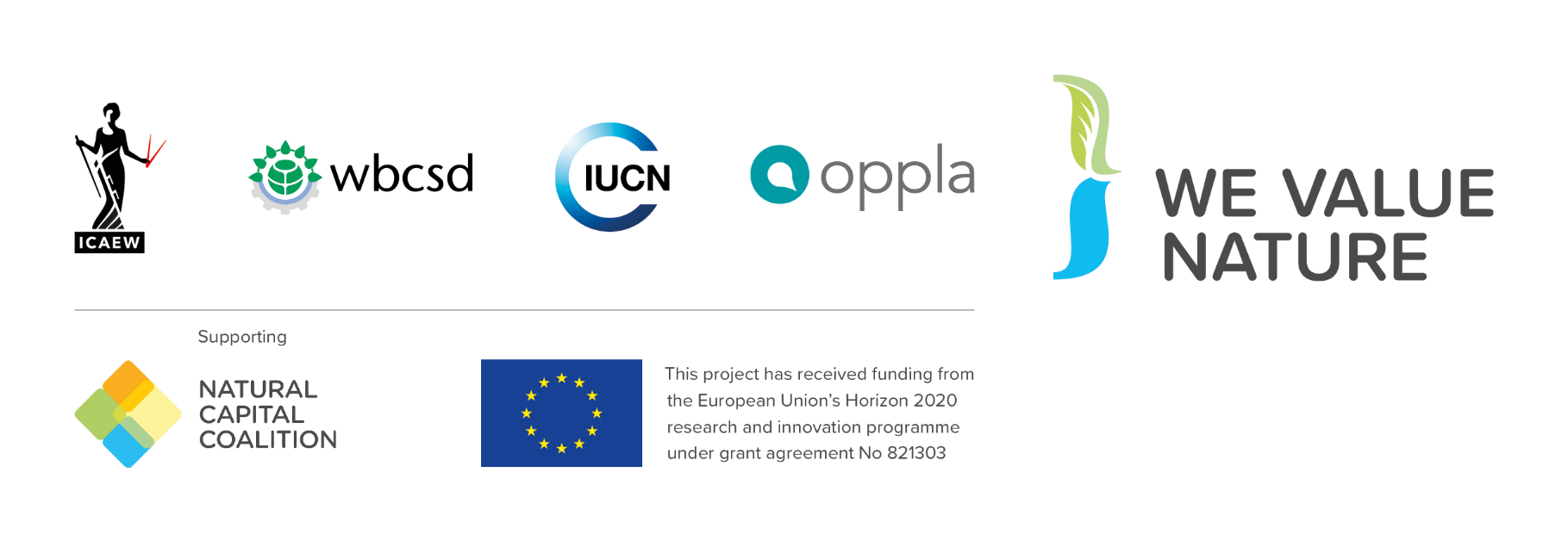 How to use this handbook	41. Introduction to natural capital	51.1 What is natural capital	52. Why is natural capital important?	62.1 Dependencies and impacts	63. How can you apply natural capital?	83.1 Natural Capital Protocol	83.2 Integrating natural capital into business decision-making	93.3 Natural Capital Toolkit	11Notes: exploring tools and resources	114. Wrap-up	124.1 Reflection: next steps	124.2 Key takeaways	135. Useful resources and further reading	14Multimedia resources	15Notes	16How to use this handbook This handbook is intended to complement the training you will be receiving today. It includes copies of the key definitions and diagrams included in the slides, as well as some additional ones you may find useful. There is also space for you to write personal reflections and key learnings for each section, as well as pages at the back for your own notes. You can refer back to these in the future as you progress on your natural capital journey. 1. Introduction to natural capital1.1 What is natural capital Natural Capital Protocol definition Natural Capital is the stock of renewable and non-renewable natural resources that combine to yield a flow of “services” to people. In turn, these flows provide value to business and society. 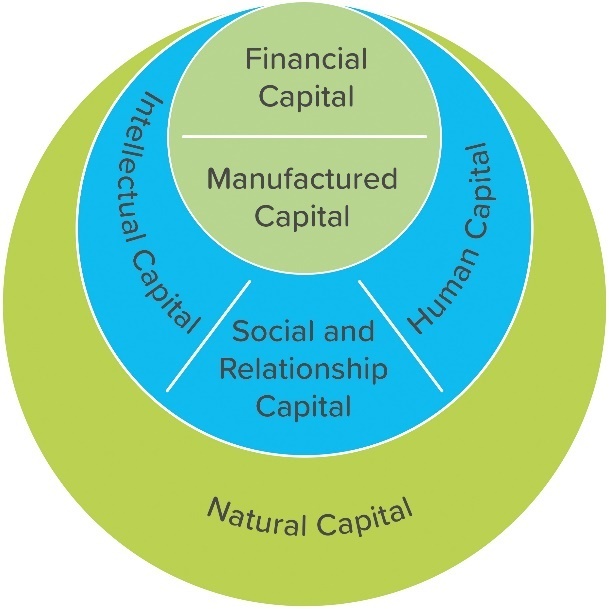 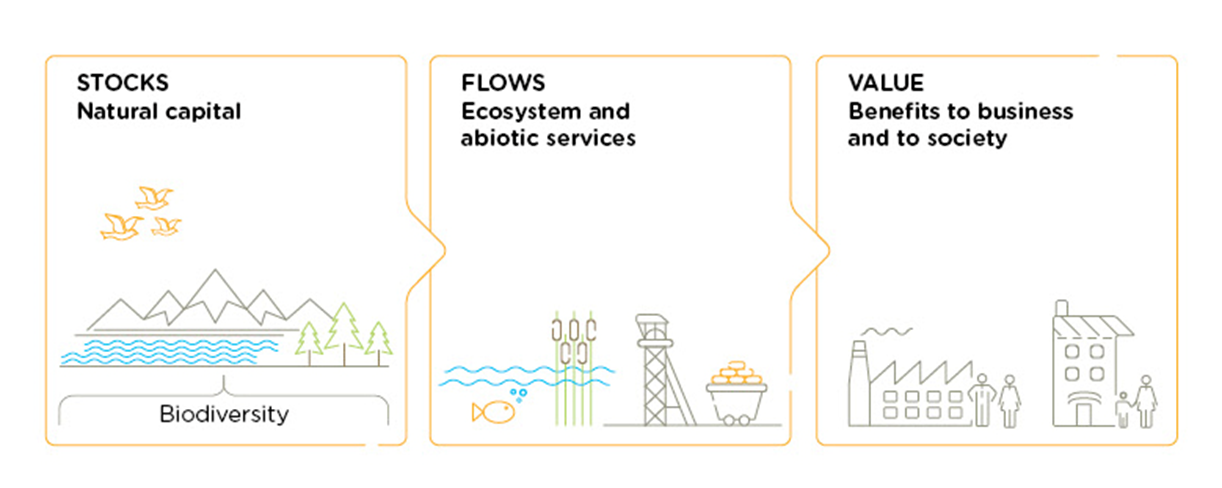 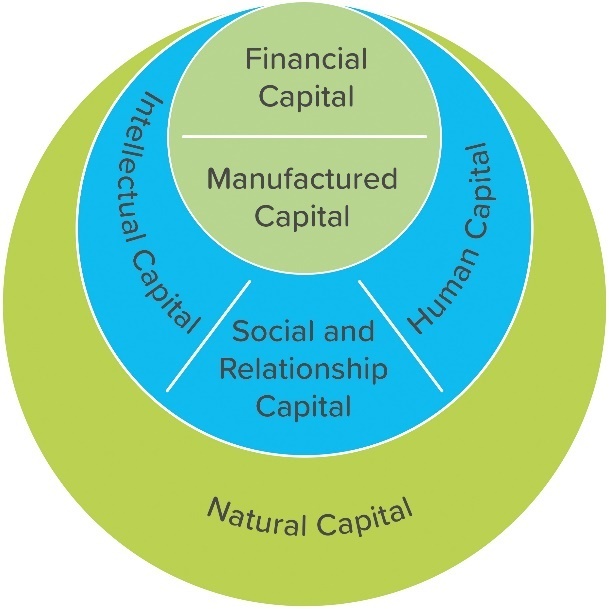 2. Why is natural capital important? 2.1 Dependencies and impacts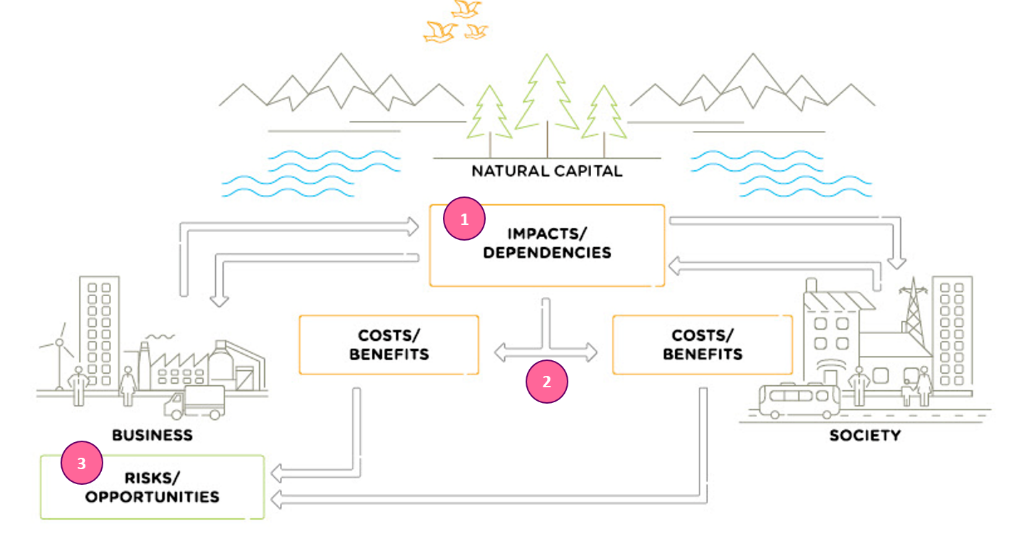 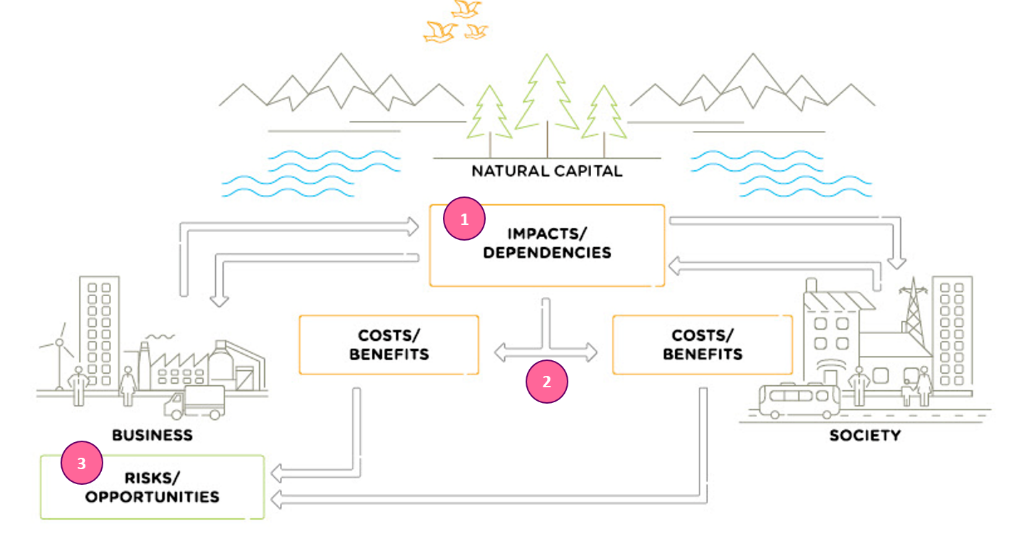 2.2 Why should business assess its impacts & dependencies on nature?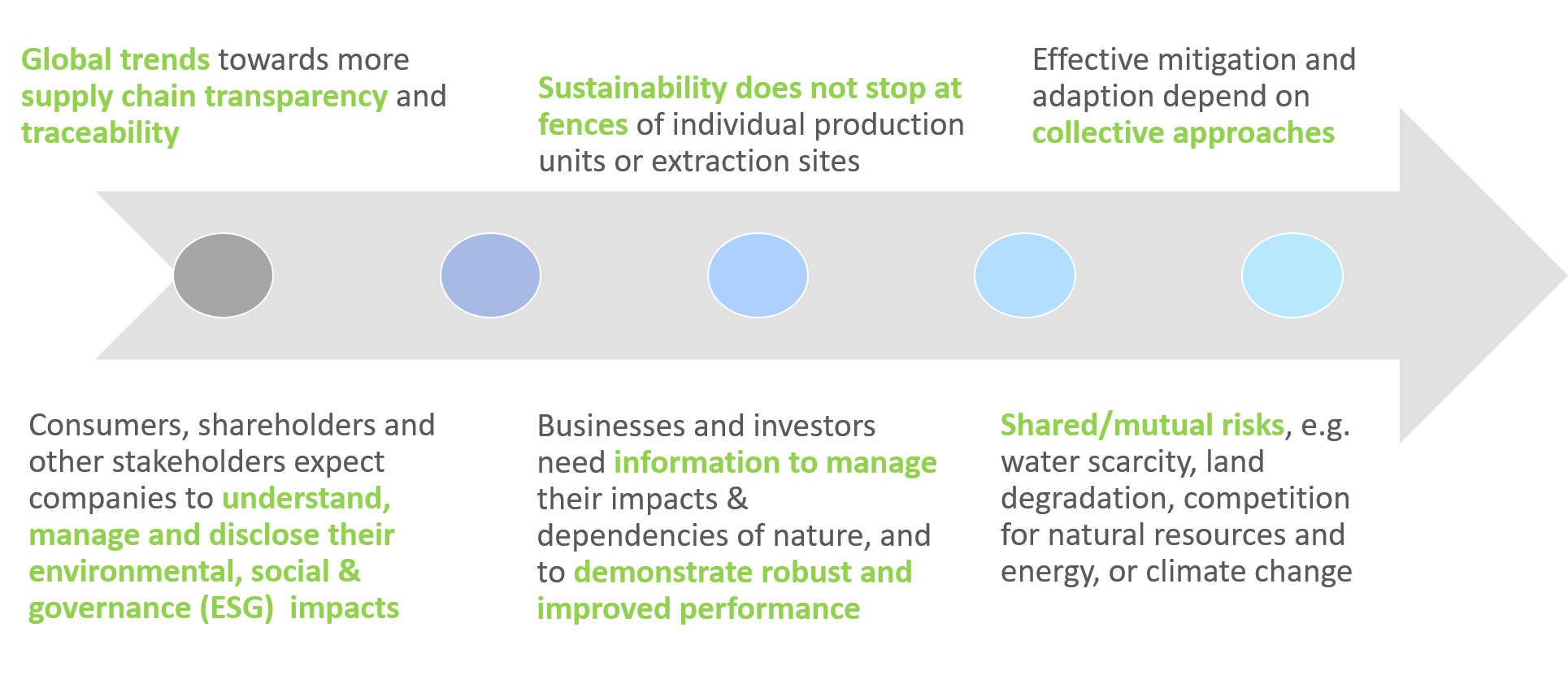 3. How can you apply natural capital?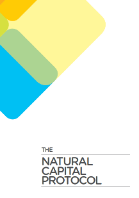 3.1 Natural Capital Protocol The Natural Capital Protocol is a standardized framework for business to identify, measure and value its direct and indirect impacts and dependencies on natural capital. It has been developed by the Natural Capital Coalition as a generally accepted framework built on existing approaches.    You can use the NatCap Checker to self-assess the credibility and rigor of your assessments.    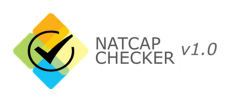 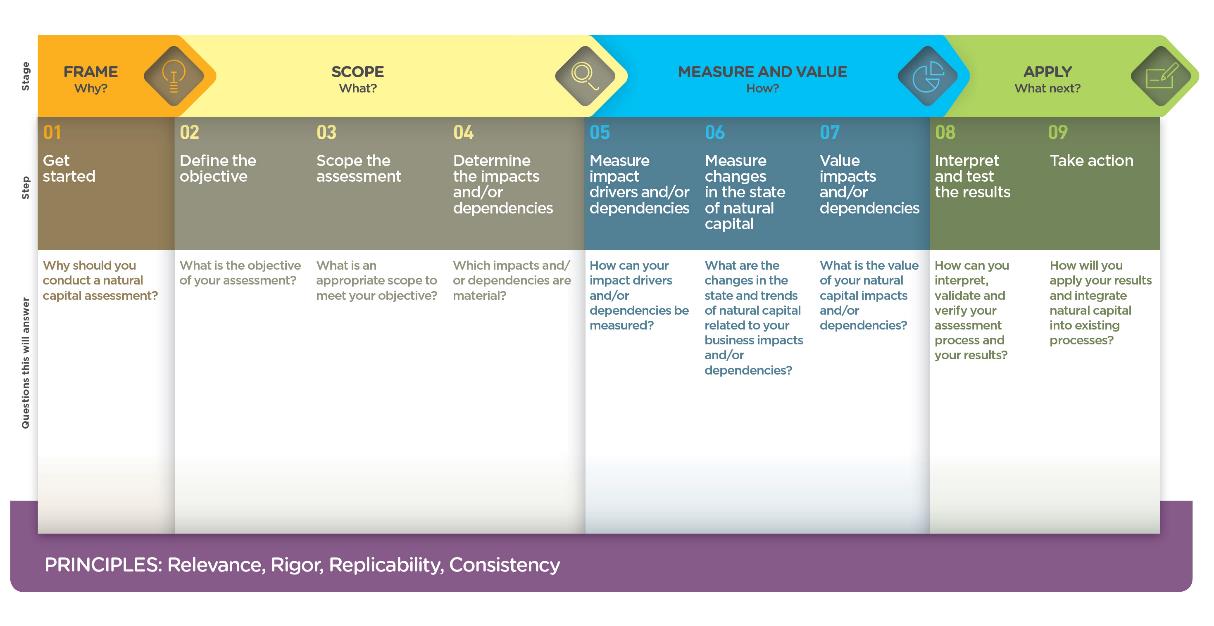 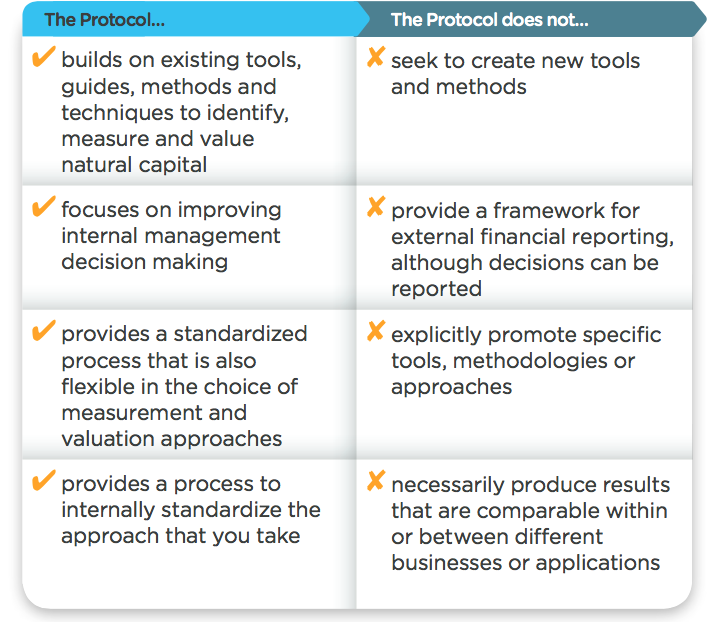 3.2 Integrating natural capital into business decision-makingYou will find a series of case studies on the Natural Capital Coalition’s website and the World Business Council’s website.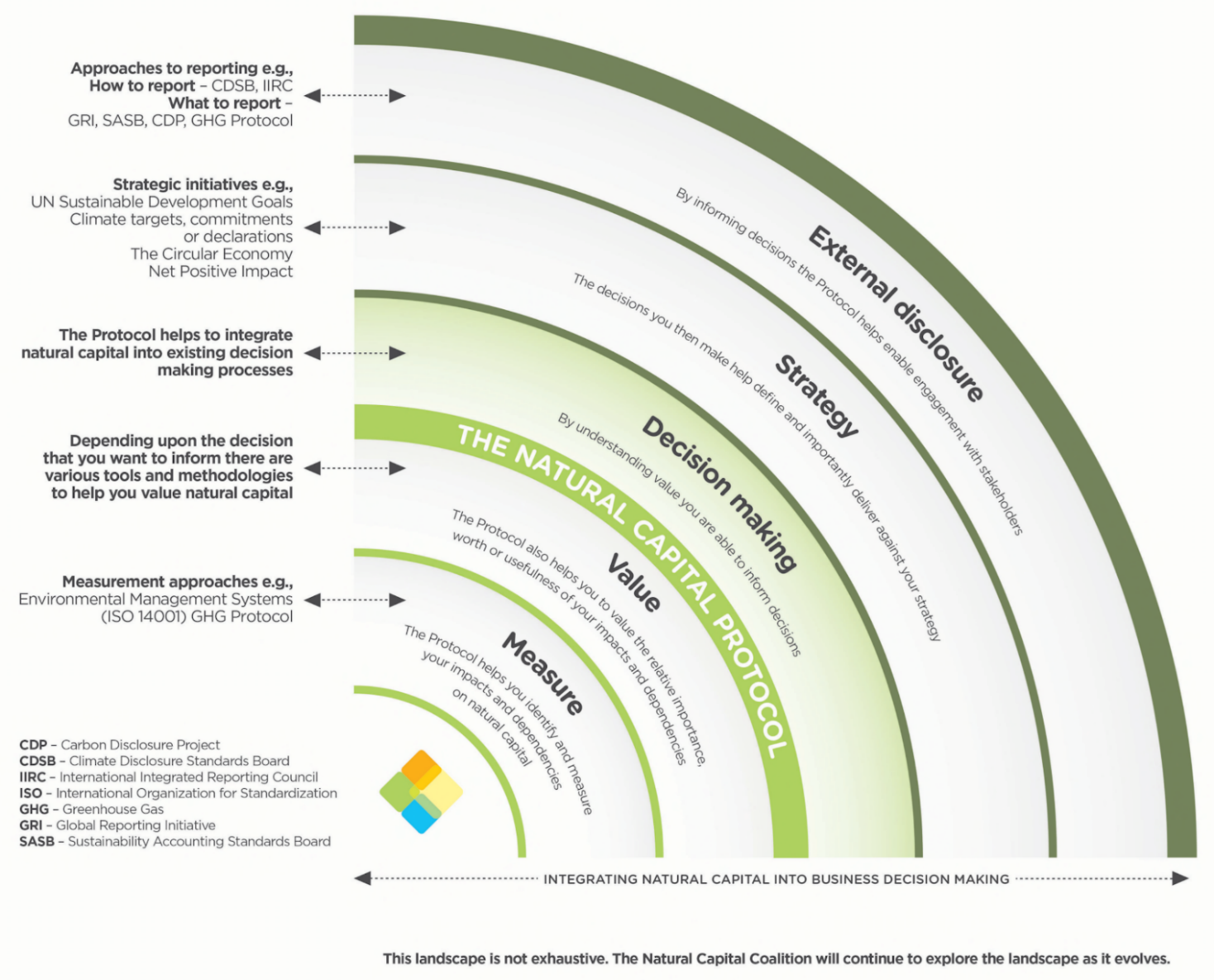 3.3 Natural Capital ToolkitYou can find the Natural Capital Toolkit at https://shift.tools/nct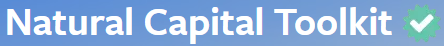 Notes: exploring tools and resources4. Wrap-up4.1 Reflection: next steps One concrete next step / activity you could take to move your company forward in its natural capital journey? One key learning from today4.2 Key takeaways Business impacts and depends on nature – the NCP provides the framework to identify and assess impacts and dependencies,Understanding, measuring and valuing natural capital (i.e. taking into account) will help business make better decisions, There are many existing tools & resources to measure and value impacts and dependencies. The one you chose depends on the information you are aiming to get or the decision you are trying to inform,Companies can start to conduct an assessment themselves by getting the project going, scoping the assessment and integrating natural capital considerations into internal processes,For natural capital to become strategically important, buy-in must extend beyond the sustainability team.5. Useful resources and further readingGeneral reading Biodiversity & Business Risk: A Global Risks Network Briefing (WEF & PwC) Business for Nature – a global coalition calling for action to reverse nature loss Is natural capital a material issue? (ACCA, Flora & Fauna International, KPMG)IPBES report (summary)  - a 2019 report highlighting the extent of human impact on biodiversity, ecosystems and the natural worldNatural Capital Committee terminology WBCSD Business Examples BlogsNatural capital assessments: how far are you willing to stick your neck out and why (WBCSD)What does it take to carry out a natural capital assessment? (WBCSD)Why We Must Move From Measuring Only Impacts to Also Measuring Dependencies on the Natural World (Natural Capital Coalition)Reporting Capitals Background Paper (International Integrated Reporting Council) Framework for reporting environmental information and natural capital (Climate Disclosure Standards Board)Environmental Profit & Loss Statement (Kering) - this is just one example of an EP&L, but Kering provides a comprehensive explanation of how and why they did it.GHG Protocol Global Reporting Initiative Assessing & measuringGuidance: Natural Capital ProtocolNatural Capital Protocol Sector Guides & Supplements (for apparel, food & beverage, and forest products)E.VALU.A.TE: The practical guide (The Cambridge Natural Capital Leaders Platform)Valuing Corporate Environmental Impacts (PwC Methodology)Demystifying Valuation (Valuing Nature) Tools: 	ENCORE (Exploring Natural Capital Opportunities, Risks and Exposure)Integrated Biodiversity Assessment ToolNatural Capital ToolkitNatCap Checker - A self-assessment tool to help evaluate how credible and fit for purpose your assessments are, therefore giving stakeholders a level of confidence they can place in the process, results and decisions taken based on the assessment.   Multimedia resources There are many informative videos about natural capital out there. A few that we particularly recommend are: Pitch4Nature Natural Capital Protocol training videos ThinkNature Nature Based Solutions game WBCSD Natural Capital a short film seriesContactKeep in touch! You can contact Katia at bonga@wbcsd.org for specific questions or further information on We Value Nature trainings. For queries about the We Value Nature campaign, email info@wevaluenature.eu or sign-up to our mailing list on wevaluenature.eu to stay up to date. NotesUse this page for your own notes throughout the training 